Zadania dla klasy V Szanowni Państwo! Drogi uczniu!  W bieżącym tygodniu (27.04.2020r. – 30.04.2020r.) porozmawiamy sobie o marzeniachTemat: „Marzenia”.Wszyscy lubimy marzyć. Co jednak zrobić, żeby nasze marzenia nie były tylko pobożnymi życzeniami, ale naprawdę się spełniały? Pierwszym krokiem jest zamiana marzeń w konkretne cele. Marzenia mogą dotyczyć wielu sfer naszego życia. Marzymy o wielu rzeczach, treść naszych pragnień zwykle  uzależniona  jest o d naszej płci, wieku, statusu materialnego oraz aktualnej sytuacji. Marzenia są odzwierciedleniem naszych skrytych pragnień, pokazują to , co jest w nas. Są naszym motorem do działania, mobilizują nas, uporządkowują nasze życie i nadają mu sens. Wytyczają cele w naszym życiu, pokazują, w jaką stronę powinnyśmy iść, aby znaleźć szczęście. Marzenia stymulują naszą kreatywność i twórcze myślenie, zmuszają nas do refleksji nad sobą i swoim życiem. Tak więc posiadanie marzeń jest potrzebne i przyjemne.  Pamiętaj, aby zasiadając do pracy skorzystać ze sprawdzonego przepisu dobry humor;kubek herbaty lub ulubionego soku;pozytywne nastawienie;spokój i rozluźnienieMiłej pracy i zabawyPowodzenia Beata Tomczyk-MilczarekNa początek obejrzyj film o życiu słynnego marzyciela - Walta Disneya i jego sposobie na spełnianie marzeń.https://youtu.be/4qhHKEokqk0Zastanów się:Co zrobić , żeby cel osiągnąć?Co nam może pomóc w spełnianiu marzeń?Obejrzyj jeszcze jeden filmik o spełnianiu marzeń. Myślę, że Cię zainteresuje.https://www.youtube.com/watch?v=cN7NLgHekg0Nowojorska modelka Jillian Mercado opowiada w nim, jak spełniać marzenia. Mercado, mimo tego, że cierpi na zanik mięśni i porusza się na wózku, jest znaną modelką, stylistką, redaktorką, szefową magazynu modowego i twarzą kampanii reklamowej prestiżowej marki Diesel.A na koniec coś na relaks …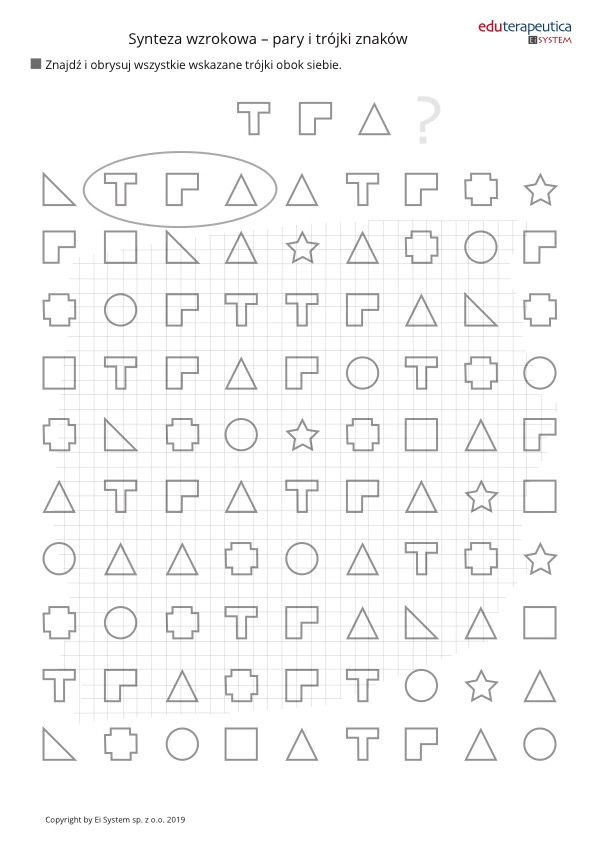 